Функциональные характеристики программного модуля «АРМ Лаборатория» медицинской информационной системы (МИС) «Ариадна»Программа «АРМ «Лаборатория» «Медицинской информационной системы (МИС) «Ариадна» может быть запущена в различных режимах, отличающихся друг от друга назначением и функциональностью.Режим «Лаборатория» - предназначен для регистрации заказов на лабораторные исследования, ведения лабораторных журналов, ввода, валидации и распечатки результатов, настройки системы. Режим обладает следующими функциональными характеристиками:-настройка рабочих процессов оказания лабораторных услуг в виде алгоритма выполнения отдельных работ, включая автоматический выбор анализаторов для проведения исследований по различным критериям;-регистрация пациентов, заказов и материалов;-отправка заданий в автоматические анализаторы, распечатка списка заданий для рабочих мест с ручным выполнением исследований;-перераспределение заказов между рабочими местами с использованием диспетчера работ, как в процессе штатной работы, так и в случае остановки какого-либо из анализаторов;-прием результатов исследований, поступающих от анализаторов и другого оборудования, а также вводимых вручную с клавиатуры компьютера;-контроль состояния материалов и заказов в специальном инструменте, который позволяет отбирать данные для просмотра с помощью различных фильтров, а также в любой момент времени контролировать состояние каждого материала по 11 статусам. При необходимости можно ввести комментарий к каждому конкретному результату и/или к материалу в целом;-выдача результатов в необходимом заказчику формате: печать и/или отправка данных в электронном виде;-печать результатов с фильтрацией по пациенту, заказчику, врачу, рабочему месту, срочности исследования, а также по факту предыдущей печати и выдачи результатов. Печать работает через шаблоны JasperReport, что обеспечивает быстрое формирование документов, легкую настройку формы отчетов, работу в разных ОС;-печать лабораторных журналов, а также журналов регистрации и детализации заказов;-формирование статистических отчетов о работе лаборатории, с возможностью выгрузки в MS Office.Режим «Сортер» - предназначен для просмотра маршрута движения выбранного материала в лаборатории (рабочего процесса, состава работ, диспетчеризации, текущего состояния), фиксации получения биоматериала лабораторией, а также для проставления статуса выполнения работам, входящим в материал. Режим обладает следующими функциональными характеристиками:-сортировка материалов по рабочим местам в соответствии с настроенными приоритетами очередности выполнения исследований.Режим «Контроль качества» - предназначен для ведения результатов внутрилабораторного контроля качества, получаемых автоматически от анализаторов лаборатории или вводимых вручную, для калибровки анализаторов, а также для построения статистики контрольных измерений. Режим обладает следующими функциональными характеристиками:-встроенная система контроля качества по требованиям Приказа Минздрава России от 26 мая 2003 г. № 220 с автоматическим получением результатов от любых анализаторов в контрольные карты.Режим «Справочники и отчеты» - предназначен для формирования справочников лабораторной информационной системы, настройки и получения выборок данных, протоколов, отчетов и печатных форм. Режим обладает следующими функциональными характеристиками:-ведение справочников – направляющих организаций и врачей, диагнозов, биоматериалов, микробиологических справочников и т. п.;-ведение атрибутов – произвольных группировок различных объектов базы данных, таких как договоры, услуги, измерения и т. п. для последующего их использования в экранных и отчетных формах;-настройка протоколов ввода данных;-настройка печатных и отчетных форм, построение произвольных пользовательских запросов.Режим «Услуги и экономика» - предназначен для формирования справочников МИС, относящихся к экономической сфере деятельности ЛПУ. Режим обладает следующими функциональными характеристиками:-ведение договоров по различным источникам финансирования – ОМС, ДМС, Наличная оплата, Бюджет, Договоры, ВМП и т. д.;-ведение отдельных прейскурантов для конкретных договоров и индивидуальных скидок по договорам;-ведение страховых программ по договору;-формирование списков услуг, разрешенных или запрещенных в рамках договора или отдельной страховой программы по договору;-ведение списков пациентов, обслуживаемых в рамках договора или в рамках отдельной страховой программы по договору;-ведение особых условий обслуживания в рамках договора или отдельной страховой программы с указанием сроков действия данных условий: прикрепление прейскуранта к дате, назначение лимитов страховых сумм на пациентов, на договоры, назначение и отслеживание авансов, ведение абонентского обслуживания;-ведение справочника услуг с группировкой по разделам прейскуранта;-назначение соответствий между услугами клиники и справочником номенклатуры работ и услуг в здравоохранении в соответствии с Приказом Минздрава России от 27 декабря 2011 г. № 1664н;-ведение справочника условных единиц трудозатрат (УЕТ);-ведение комплексных и составных услуг, имеющих в своем составе набор простых услуг;-поддержка нескольких типов цен, например, обычная цена, цена CITO, цена для иностранцев и т. д. Ведение трех вариантов значений для каждого типа цены – цены для наличного расчета, цены для безналичного расчета, себестоимости.Режим «Администрирование» - предназначен для настройки ЛИС, назначения прав и паролей пользователей, ведение списков пользователей, прав, параметров, компьютеров, фильтров. Режим обладает следующими функциональными характеристиками:-управление логинами и паролями пользователей;-управление режимами работы программы;-настройка системы с помощью параметров, которые отвечают за поведение всей системы и за настройку отдельных модулей;-создание групп пользователей и отдельных пользователей, настройка групп пользователей и отдельных пользователей;-выдача прав на доступ к различным режимам работы системы;-выдача групповых прав и прав пользователей на действия в системе;-настройка доступа к определенным отчетам и группам отчетов;-фильтрация доступа к справочникам системы;-ведение перечня компьютеров и возможность настройки рабочего места по аналогии с правами пользователя.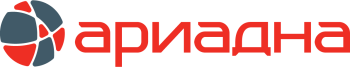 МЕДИЦИНСКАЯ ИНФОРМАЦИОННАЯ СИСТЕМАПРОГРАММНЫЙ МОДУЛЬАРМ ЛАБОРАТОРИЯ ФУНКЦИНАЛЬНЫЕ ХАРАКТЕРИСТИКИ 